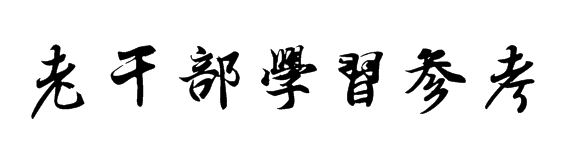   2021第十期（总第231期）扎实推动共同富裕习近平改革开放后，我们党深刻总结正反两方面历史经验，认识到贫穷不是社会主义，打破传统体制束缚，允许一部分人、一部分地区先富起来，推动解放和发展社会生产力。党的十八大以来，党中央把握发展阶段新变化，把逐步实现全体人民共同富裕摆在更加重要的位置上，推动区域协调发展，采取有力措施保障和改善民生，打赢脱贫攻坚战，全面建成小康社会，为促进共同富裕创造了良好条件。现在，已经到了扎实推动共同富裕的历史阶段。现在，我们正在向第二个百年奋斗目标迈进。适应我国社会主要矛盾的变化，更好满足人民日益增长的美好生活需要，必须把促进全体人民共同富裕作为为人民谋幸福的着力点，不断夯实党长期执政基础。高质量发展需要高素质劳动者，只有促进共同富裕，提高城乡居民收入，提升人力资本，才能提高全要素生产率，夯实高质量发展的动力基础。当前，全球收入不平等问题突出，一些国家贫富分化，中产阶层塌陷，导致社会撕裂、政治极化、民粹主义泛滥，教训十分深刻！我国必须坚决防止两极分化，促进共同富裕，实现社会和谐安定。同时，必须清醒认识到，我国发展不平衡不充分问题仍然突出，城乡区域发展和收入分配差距较大。新一轮科技革命和产业变革有力推动了经济发展，也对就业和收入分配带来深刻影响，包括一些负面影响，需要有效应对和解决。共同富裕是社会主义的本质要求，是中国式现代化的重要特征。我们说的共同富裕是全体人民共同富裕，是人民群众物质生活和精神生活都富裕，不是少数人的富裕，也不是整齐划一的平均主义。要深入研究不同阶段的目标，分阶段促进共同富裕：到“十四五”末，全体人民共同富裕迈出坚实步伐，居民收入和实际消费水平差距逐步缩小。到2035年，全体人民共同富裕取得更为明显的实质性进展，基本公共服务实现均等化。到本世纪中叶，全体人民共同富裕基本实现，居民收入和实际消费水平差距缩小到合理区间。要抓紧制定促进共同富裕行动纲要，提出科学可行、符合国情的指标体系和考核评估办法。促进共同富裕，要把握好以下原则。——鼓励勤劳创新致富。幸福生活都是奋斗出来的，共同富裕要靠勤劳智慧来创造。要坚持在发展中保障和改善民生，把推动高质量发展放在首位，为人民提高受教育程度、增强发展能力创造更加普惠公平的条件，提升全社会人力资本和专业技能，提高就业创业能力，增强致富本领。要防止社会阶层固化，畅通向上流动通道，给更多人创造致富机会，形成人人参与的发展环境，避免“内卷”、“躺平”。——坚持基本经济制度。要立足社会主义初级阶段，坚持“两个毫不动摇”。要坚持公有制为主体、多种所有制经济共同发展，大力发挥公有制经济在促进共同富裕中的重要作用，同时要促进非公有制经济健康发展、非公有制经济人士健康成长。要允许一部分人先富起来，同时要强调先富带后富、帮后富，重点鼓励辛勤劳动、合法经营、敢于创业的致富带头人。靠偏门致富不能提倡，违法违规的要依法处理。——尽力而为量力而行。要建立科学的公共政策体系，把蛋糕分好，形成人人享有的合理分配格局。要以更大的力度、更实的举措让人民群众有更多获得感。同时，也要看到，我国发展水平离发达国家还有很大差距。要统筹需要和可能，把保障和改善民生建立在经济发展和财力可持续的基础之上，不要好高骛远，吊高胃口，作兑现不了的承诺。政府不能什么都包，重点是加强基础性、普惠性、兜底性民生保障建设。即使将来发展水平更高、财力更雄厚了，也不能提过高的目标，搞过头的保障，坚决防止落入“福利主义”养懒汉的陷阱。——坚持循序渐进。共同富裕是一个长远目标，需要一个过程，不可能一蹴而就，对其长期性、艰巨性、复杂性要有充分估计，办好这件事，等不得，也急不得。一些发达国家工业化搞了几百年，但由于社会制度原因，到现在共同富裕问题仍未解决，贫富悬殊问题反而越来越严重。我们要有耐心，实打实地一件事一件事办好，提高实效。要抓好浙江共同富裕示范区建设，鼓励各地因地制宜探索有效路径，总结经验，逐步推开。总的思路是，坚持以人民为中心的发展思想，在高质量发展中促进共同富裕，正确处理效率和公平的关系，构建初次分配、再分配、三次分配协调配套的基础性制度安排，加大税收、社保、转移支付等调节力度并提高精准性，扩大中等收入群体比重，增加低收入群体收入，合理调节高收入，取缔非法收入，形成中间大、两头小的橄榄型分配结构，促进社会公平正义，促进人的全面发展，使全体人民朝着共同富裕目标扎实迈进。第一，提高发展的平衡性、协调性、包容性。要加快完善社会主义市场经济体制，推动发展更平衡、更协调、更包容。要增强区域发展的平衡性，实施区域重大战略和区域协调发展战略，健全转移支付制度，缩小区域人均财政支出差异，加大对欠发达地区的支持力度。要强化行业发展的协调性，加快垄断行业改革，推动金融、房地产同实体经济协调发展。要支持中小企业发展，构建大中小企业相互依存、相互促进的企业发展生态。第二，着力扩大中等收入群体规模。要抓住重点、精准施策，推动更多低收入人群迈入中等收入行列。高校毕业生是有望进入中等收入群体的重要方面，要提高高等教育质量，做到学有专长、学有所用，帮助他们尽快适应社会发展需要。技术工人也是中等收入群体的重要组成部分，要加大技能人才培养力度，提高技术工人工资待遇，吸引更多高素质人才加入技术工人队伍。中小企业主和个体工商户是创业致富的重要群体，要改善营商环境，减轻税费负担，提供更多市场化的金融服务，帮助他们稳定经营、持续增收。进城农民工是中等收入群体的重要来源，要深化户籍制度改革，解决好农业转移人口随迁子女教育等问题，让他们安心进城，稳定就业。要适当提高公务员特别是基层一线公务员及国有企事业单位基层职工工资待遇。要增加城乡居民住房、农村土地、金融资产等各类财产性收入。第三，促进基本公共服务均等化。低收入群体是促进共同富裕的重点帮扶保障人群。要加大普惠性人力资本投入，有效减轻困难家庭教育负担，提高低收入群众子女受教育水平。要完善养老和医疗保障体系，逐步缩小职工与居民、城市与农村的筹资和保障待遇差距，逐步提高城乡居民基本养老金水平。要完善兜底救助体系，加快缩小社会救助的城乡标准差异，逐步提高城乡最低生活保障水平，兜住基本生活底线。要完善住房供应和保障体系，坚持房子是用来住的、不是用来炒的定位，租购并举，因城施策，完善长租房政策，扩大保障性租赁住房供给，重点解决好新市民住房问题。第四，加强对高收入的规范和调节。在依法保护合法收入的同时，要防止两极分化、消除分配不公。要合理调节过高收入，完善个人所得税制度，规范资本性所得管理。要积极稳妥推进房地产税立法和改革，做好试点工作。要加大消费环节税收调节力度，研究扩大消费税征收范围。要加强公益慈善事业规范管理，完善税收优惠政策，鼓励高收入人群和企业更多回报社会。要清理规范不合理收入，加大对垄断行业和国有企业的收入分配管理，整顿收入分配秩序，清理借改革之名变相增加高管收入等分配乱象。要坚决取缔非法收入，坚决遏制权钱交易，坚决打击内幕交易、操纵股市、财务造假、偷税漏税等获取非法收入行为。经过多年探索，我们对解决贫困问题有了完整的办法，但在如何致富问题上还要探索积累经验。要保护产权和知识产权，保护合法致富。要坚决反对资本无序扩张，对敏感领域准入划出负面清单，加强反垄断监管。同时，也要调动企业家积极性，促进各类资本规范健康发展。第五，促进人民精神生活共同富裕。促进共同富裕与促进人的全面发展是高度统一的。要强化社会主义核心价值观引领，加强爱国主义、集体主义、社会主义教育，发展公共文化事业，完善公共文化服务体系，不断满足人民群众多样化、多层次、多方面的精神文化需求。要加强促进共同富裕舆论引导，澄清各种模糊认识，防止急于求成和畏难情绪，为促进共同富裕提供良好舆论环境。第六，促进农民农村共同富裕。促进共同富裕，最艰巨最繁重的任务仍然在农村。农村共同富裕工作要抓紧，但不宜像脱贫攻坚那样提出统一的量化指标。要巩固拓展脱贫攻坚成果，对易返贫致贫人口要加强监测、及早干预，对脱贫县要扶上马送一程，确保不发生规模性返贫和新的致贫。要全面推进乡村振兴，加快农业产业化，盘活农村资产，增加农民财产性收入，使更多农村居民勤劳致富。要加强农村基础设施和公共服务体系建设，改善农村人居环境。我总的认为，像全面建成小康社会一样，全体人民共同富裕是一个总体概念，是对全社会而言的，不要分成城市一块、农村一块，或者东部、中部、西部地区各一块，各提各的指标，要从全局上来看。我们要实现14亿人共同富裕，必须脚踏实地、久久为功，不是所有人都同时富裕，也不是所有地区同时达到一个富裕水准，不同人群不仅实现富裕的程度有高有低，时间上也会有先有后，不同地区富裕程度还会存在一定差异，不可能齐头并进。这是一个在动态中向前发展的过程，要持续推动，不断取得成效。※这是习近平总书记2021年8月17日在中央财经委员会第十次会议上讲话的一部分。习近平在浙江（七）          —“习书记为民主党派参政议政提供了广阔平台和宽松条件”采访对象：吴国华，1948年3月生，浙江杭州人。曾任民建中央常委、浙江省主委、省监察厅副厅长。2003年1月，任浙江省政协副主席。2008年1月，任浙江省人大常委会副主任。2015年7月退休。采 访 组：田玉珏 薛伟江 李政采访日期：2017年9月20日采访地点：杭州市大华饭店采访组：吴国华同志，您好！习近平同志任浙江省委书记时，您是民建浙江省主委，请您谈谈他当时是怎样抓统战工作的。吴国华：习书记在浙江工作时对统战工作高度重视，抓得很实。我们有过多次工作接触，给我留下了深刻印象。2003年1月27日，习书记来浙江工作刚刚三个月，就召开了民建、致公党负责人座谈会。在讲话中，习书记提出各级党委要加强对民主党派和工商联的领导，充分认识民主党派和工商联的地位和作用，更多地关心、支持和鼓励民主党派、工商联和无党派人士积极开展工作。他非常明确地提出当前和今后一个时期，要重点抓好八个方面的工作。一是健全情况通报制度。重大决策出台前，要主动征求各民主党派、工商联和无党派人士的意见，努力实现决策的民主化、科学化。二是认真落实中央关于安排民主党派、工商联负责人和无党派人士到各级人大常委会、政府和政协任职的规定，切实帮助和指导他们尽快适应领导工作，并为他们进一步加强学习、提高素质积极创造条件。要注重抓好民主党派队伍建设，加强各类人才的培养和选拔，形成合理的人才结构和梯次。三是建立完善省委常委联系民主党派、工商联和无党派人士的制度，经常交流工作，互通情况，开展谈心。各级党委领导干部要与民主党派、工商联和无党派人士广交朋友，做到政治上关心，思想上交心，感情上知心，事业上同心。省委常委联系民主党派、工商联和无党派人士的工作从张德江书记任上就开始了，习书记进一步把这项工作从制度上确定下来，反映出他很高的政治眼光。他提出的“四心”工作理念，也充分贯彻于他在浙江统战工作的全部实践中。四是建立完善党政主要领导开展调研、进行外事和出访等活动时根据情况邀请民主党派、工商联和无党派人士参加的制度。党委、政府有些方面的工作可以邀请党外人士参加，以沟通联系，加强监督，形成合力，更好发挥各民主党派参政议政、民主监督的作用。五是积极支持各民主党派、工商联和无党派人士围绕党委、政府中心工作开展调查研究，积极建言献策。既要出课题、交任务，又要根据实际需要提供必要的物质保障，为民主党派成员学习考察创造条件。对一些特殊接待任务和开展工作所需经费，要积极给予支持。六是切实改善和提高民主党派、工商联机关的工作条件。要抓紧解决省级各民主党派机关办公用房修缮、省工商联大楼建设用地、民主党派机关人员紧缺和省社会主义学院教学楼建设等问题。七是切实关心和支持非公有制企业家队伍建设。各级党委和统战部门要加强对非公有制企业经营管理人员的教育和引导，帮助他们不断提高素质，推动企业发展。八是全面贯彻执行党的民族宗教政策，进一步加强民族宗教工作。尊重少数民族的风俗习惯，切实加大对少数民族地区的支持，帮助少数民族地区加快经济社会发展。支持宗教界坚持独立自主自办教会的方针，保障公民宗教信仰自由，依法管理宗教事务，积极引导宗教与社会主义社会相适应，进一步巩固和发展党同宗教界的爱囯统一战线。这八个方面的要求，既是对统战工作提纲挈领式的要求，同时又切实涉及到民主党派开展工作的方方面面，给我们参政议政提供了广阔平台和宽松条件，让我们都能够为建设浙江出一份力。习书记的一番深意，让我们民主党派感受到别样温暖。习书记还在2004年1月13日与民建、致公党省委会领导座谈时讲道：“从我个人来说，对多党合作工作是很重视的，在每个适当的场合，包括每次参加全会等综合性会议，我都会对多党合作工作进行强调。在过去的一年中，通过走访民主党派机关、主持召开座谈会、对相关材料作出批示、同相关负责人谈话等方式，我也做了一些工作。当然，在这方面我们还有许多工作要做。在今后的时间里，让我们共同努力，齐心协力，围绕加快浙江全面建设小康社会、提前基本实现现代化这一共同目标，把多党合作工作做得更好。”习书记是这么说的，也是这么做的。对于民主党派的参政议政，习书记一直大力支持、充分鼓励，让大家心往一处想、力往一处使，这也是统战工作的精髓所在。采访组：习近平同志主政浙江期间，出台了两个关于多党合作的重要文件，请您介绍一下这两份文件的情况。吴国华：这两个重要文件充分体现了习书记的统战思想。第一个文件是2003年7月2日省委下发的《关于进一步加强民主党派、工商联和无党派代表人士工作的若干意见》（浙委〔2003〕13号文件），我们称为13号文件。文件中对多党合作的有关工作制度（协商会制度、通报会制度、谈心交友制度、特约人员制度、对口联系制度、重要内外事制度等）和充分发挥党外人士作用（培养后备干部队伍，办公经费、人员编制、办公条件等）等问题提出了明确要求。这个文件是习书记2003年1月27日在与民建、致公党负责人座谈时讲话的进一步细化，对很多具体的事项作了妥善安排。可以看出，习书记从不说大话、空话，他承诺的事情一定有头有尾，对我们民主党派的关心和爱护都是实实在在的。2005年2月，中共中央印发《关于进一步加强中国共产党领导的多党合作和政治协商制度建设的意见》。6月27日，浙江省委发出《实施意见》，这是对中央文件的贯彻落实，我们称为9号文件。9号文件出台以后，省委重抓落实，同年11月组织了4个督查组，由省委办公厅、统战部领导带队，对各地和有关部门开展专项督查。这两个文件对浙江省推进统战工作具有标志性意义。在习书记亲力亲为下，浙江统战工作搞得有声有色，亮点很多。采访组：习近平同志在浙江时负责联系民建、致公党，请您谈谈他是怎样关心民主党派的？吴国华：习书记联系民建、致公党，是我们的荣幸。他工作做得很到位，每年要和我们面对面地座谈2次，有时候是3次，省委秘书长、省委统战部领导等陪同参加，民建、致公党主委、副主委参加。短短4年多时间里，习书记就和我们座谈了11次之多。记得第一次座谈是在2002年10月28日，当时他是代省长，刚来到浙江就和各民主党派主要领导见面座谈，让我们心里感到格外温暖。第二次座谈是同年12月26日，习近平同志已经担任省委书记。习书记主持座谈会，征求民主党派、工商联和无党派人士对政府工作报告修改稿的意见。与会同志畅所欲言，各抒己见，凡是他听了认为有道理的建议，往往会当场加以采纳。第三次座谈是2003年1月27日。习书记亲自走访各民主党派和工商联机关后召开座谈会。习书记充分肯定了省级各民主党派的工作。在这次座谈会上，他明确提出了支持和帮助民主党派的八个方面要求。第四次是考察调研，时间是2003年3月21日。当时中央比较重视长三角的发展，我们民建也较早地向省里提出长三角协调发展的建议。为了落实党中央关于长三角地区经济联动发展的重大战略决策，积极发挥浙江在长三角地区的作用，习书记带队到上海、江苏学习考察。前面我提到，八项要求中有一项是建立完善党政主要领导开展调研、进行外事和出访等活动时视情邀请民主党派、工商联和无党派人士参加的制度，习书记言出必行，让我也一起参加了学习考察。第五次是2003年8月15日，习书记主持召开党外人士座谈会，征求省级民主党派、工商联和无党派代表人士对省委工作的意见和建议。我作为民建代表参加了会议，记得我提出了两点建议：一是电力不足将制约我省经济快速发展，建议电力生产领域向民营资本开放，实施多种所有制共同发展。二是建议组建省级统一招投标平台，把工程招标、政府采购、产权交易、土地交易、技术交易都纳入一个平台，以节省资源，提高效率，防止腐败。习书记仔细听取大家的意见建议，并认真做了记录。第六次是2004年1月13日，习书记和我们民建、致公党班子领导进行座谈。每年春节以前，不管他工作多忙，都要和我们坐在一起，见见面、谈谈话，有的时候长达两三个小时。一般春节前的座谈会流程是，我和致公党的主委简要汇报一下全年的工作，讲一讲工作亮点，同时给习书记准备一个书面汇报材料，用黑体字把重点标出来。我们汇报工作的时候，习书记都听得很认真，而且不时记笔记，听到他在意的问题时还会插话询问。这次座谈会上，习书记还特别称赞民主党派积极参政议政、民主监督，与中共肝胆相照、荣辱与共、做诤友发诤言。他还认真翻看了民建编印的诤言集、规章制度和机关建设论文集等书刊。在这次座谈会上，习书记在讲话中提出了十个“要”：新的一年要进一步落实省委13号文件；省委省政府大的决策要让民主党派知道；中共中央有关文件要在最快时间让民主党派看到；民主党派的监督要加强；对民主党派的建议要转化为政策决策；对民主党派建设要支持；专项调研经费要继续给予；基本条件要逐步改善提高；民主党派参政议政要深入基层，有组织调研，吃透精神，选准切入点，形成合力，提升效果；要加强民主党派自身建设，注重思想政治教育，加大培训力度。这十个“要”大部分是对中共党内领导干部的要求，从中反映出对民主党派的关心、支持和希望。第七次是2004年8月9日，习书记主持召开党外人士座谈会，征求省里各民主党派、工商联和无党派代表人士对省委工作的意见和建议。习书记说，你们要谈什么都可以，大家畅所欲言，有什么问题都可以提出来，能解决的问题马上解决。我当时提出，我们民主党派人士出国的机会和同级中共干部相比较少。后来习书记回应时讲到，不管是党内干部还是党外人士，到国外去必须有必要性和实际作用，不能只是为了出去“新鲜”一下、单纯地走走看看。习书记讲得很中肯，切中了当时热衷于出国观光的弊端，我们都心服口服。类似这样的座谈还有四次，分别在2005年2月1日、2006年1月20日、2006年8月11日和2007年2月13日。最后那一次，习书记已经要离开浙江赴上海任市委书记了，交接工作十分繁重，但他依然按原定计划与我们进行座谈，足见统战工作在习书记心中的分量。习书记对民主党派的深情厚谊，由此可见一斑。他身体力行与民主党派交友交流，重视发挥民主党派参政议政的作用，在他的带领下省委领导班子成员在联系民主党派等工作上都恪尽职守，极大地推进了全省统战事业的发展。采访组：您讲到习近平同志对民主党派发挥作用提供了施展舞台，请谈谈这方面的具体事例。吴国华：习书记对党外人士的重视，不仅体现在总的方面，而且抓得很细、抓得很实。我举几个具体例子。在习书记任职期间，浙江省的人大、政府、政协、两院及各市人大、政府、政协等，都按照中央和省委要求配备了党外领导干部。拿我本人来说，2003年担任省政协副主席，2008年又到省人大常委会当副主任。又如，省委重大调研活动都邀请民主党派和工商联同志参加。2003年1月，习书记带队到舟山考察调研，他指定我参加，大家坐在同一辆中巴车上。当天考察结束后，在回宾馆途中，习书记回过头来找我，说：“国华，明天我们和舟山市领导班子交流的时候，你也要发表意见。”这是我陪同领导考察调研中从来没有遇到过的事，习书记没有把我当“外人”和“客人”，而是与党内同志一视同仁，一样信任。第二天交流中，我坦率地就发展舟山的船舶制造业和海岛经济提出了意见建议。还记得有一次，习书记与民主党派、工商联主要负责人、无党派代表人士座谈，内容是关于浙江未来发展的意见和建议。就这样一个全局性议题听取我们意见，体现出习书记对民主党派的重视。一般来讲，省委领导征求民主党派意见，不会提出这么宏观的议题，所以那次活动给我的印象特别深。当时，我谈了一点关于党政关系的意见，讲到帅才和将才的区别。我说，以市级为例，市委书记应该是帅才，市长是将才。帅管方向和战略，将管执行和落实，帅将分工而不相互取代。习书记当时没有直接回应，后来我看到他在《之江新语》中，以《共演一台“二人转”的好戏》为题，形象地谈到了党委和政府一把手的关系。我觉得，习书记有长期党政工作历练，在丰富的实践中提炼出来的思想，不仅内容丰富，而且内涵深刻，值得我好好学习，深入理解。还有就是，省委常委保证每年领办民主党派的重点提案至少一件，确保提案落实。记得民建先后有三个提案被领办。2005年，我当时代表民建在政协会议上提出《加强我省地面沉降防治工作实现可持续发展的建议》，习书记5月25日在提案上作了批示。不久，省政府按照习书记批示精神出台了一个防治地面沉降的文件。民主党派的提案能够转化成政府文件，实施的力度就大了。再比如，在2005年2月2日，民建副主委黄小杭撰写的《关于进一步加强倡廉制度建设的建议》登载在省委统战部《情况反映》上，习书记看到后作了批示：“倡廉既要进行教育，也要建立制度，尤其在当前要加强倡廉的制度建设。黄小杭同志的建议很好，很有针对性。”2月28日，省纪委印发了《关于印发习近平同志在关于进一步加强倡廉制度建设建议上的重要批示的通知》，将习书记的批示以及黄小杭的建议印发各巿、县（巿、区）和省直各单位，要求认真组织学习，结合实际，抓好落实。采访组：在您印象中，习近平同志还有哪些关心支持民主党派建设和发展的事情？吴国华：除了给我们提供参政议政的舞台，习书记急我们所急，帮助民主党派解决了几件难事和急事。从2003年开始，每个党派增加了常规调研经费8万元，拨发特别经费20万元，主要是用于民主党派开展调研，还给各民主党派都增加了一辆公务用车。习书记还明确提出民主党派各巿委会至少有三个专职编制。当时各地级市都有民主党派组织，但专职人员很少，有的地级市一个编制都没有，开展工作很困难。习书记提出并落实了专职编制，解决了我们的这个难题。2003年，在习书记关怀下，统战部、各民主党派、工商联、参事室所在的5号办公楼全面进行装修，大大改善了我们的办公条件。采访组：我们还了解到，习近平同志在浙江时给民建以及您本人专门写过信，请您介绍一下这方面情况。吴国华：习书记给民建和我个人一共写过3封信。第一封信是2005年5月浙江民建成立50周年之际，习书记专门给民建发来贺信。内容如下：中国民主建国会浙江省委员会：值此浙江民建成立50周年之际，谨向你们表示热烈的祝贺！并向全省民建会员致以诚挚的问候！50年来，民建浙江省委会在民建中央和中共浙江省委的领导下，继承和发扬民建的优良传统，认真履行参政党的职能，为我省经济建设和社会发展发挥了积极的作用。希望你们继续高举社会主义和爱国主义两面旗帜，充分发挥自身优势，进一步加强参政能力建设，团结一致，开拓进取，为我省全面建设小康社会、提前基本实现现代化作出更大的贡献！　                                          习近平2005年5月13日那一年，民建编印了一套参政议政系列丛书，11月初，我写信给习书记，感谢他对民建工作的关心支持，并送上系列丛书。11月11日，习书记给我回了信：国华同志，你好：来信和资料收悉。欣悉中国民主建国会60周年暨浙江民建50周年纪念活动取得圆满成功，再次表示诚挚祝贺！感谢浙江民建对中共浙江省委工作的支持，希望继续积极建言献策，努力开展社会服务，为我省全面建设小康社会作出积极贡献。同时，也衷心感谢你对我本人工作的支持。顺问近好！　　                                         习近平2005年11月11日习书记赴上海任职以前，还给民建写了一封真挚而充满感情的信。信是这么写的：民建浙江省委会：这些年来，民建浙江省委会在中共浙江省委的领导下，积极建言献策，认真参政议政，为浙江省的改革发展和现代化建设作出了积极的贡献。民建浙江省委会是我的联系单位，我每年都与部分民建的朋友聚一聚，听取你们的真知灼见，我们之间也建立了深厚的友谊。民建浙江省委会对我的工作一直非常支持，在此谨表感谢。日前中央决定调我到上海任职，因时间甚紧，未能前往话别，特此致歉，并向各位朋友表示问候！希望民建浙江省委会一如既往地支持中共浙江省委的工作，切实加强自身建设，认真履行自身职能，更好地服务于浙江发展大局，也为促进长三角地区的交流与合作作出新的贡献。欢迎你们到上海考察访问！习近平2007年3月26日习书记是3月28日赴上海上任的，在时间这么紧迫的情况下，还牵挂着我们，令全省民建会员非常感动，也备受鼓舞。采访组：在您和习近平同志的接触和交往中，他给您留下了什么样的印象？吴国华：我印象最深的就是习书记记忆力惊人，知识面广博。由于工作关系，我参加习书记考察调研机会较多，无论在车上、调研中或者饭间聊天，习书记总能随口说出这个地方的历史典故、名人轶事，确实令人折服。我在浙江大学当过经济学教授，也一直关心经济方面的现实问题，但每次听习书记谈经济问题时仍然能学到很多理论和实践方面的知识，让人不得不佩服。一次茶话会时我坐在习书记旁边，就借机问他的记忆力怎么炼成的，习书记非常谦虚，只是淡淡一笑作答。我对习书记的第二个深刻印象就是他对自己和家人要求十分严格。他在浙江工作期间，生活简朴，从不奢侈浪费。那时候浙江大型工程很多，从未听说他给谁介绍过工程项目。习书记的爱人彭丽媛同志是著名歌唱家，从未到浙江来演出过。他的孩子在浙江上学，和普通人家的孩子没有任何区别。可以说，习书记的这种品格不仅源自其父辈们的言传身教，与他在陕北插队的七年知青岁月也有很大关系。从他的身上，我们总是能领略到一种朴实无华而饱含力量的风范，如今虽已过去十余年，但对我们而言，这种感受都历久弥新。                                     来源：《学习时报》湖州老干部最美系列退而不休的老干部                 —记最美共和国同龄人        蔡田狗蔡田狗，男，1949年1月出生，1970年11月加入中国共产党，退休前为湖州市德清县洛舍镇人民政府副镇长。蔡田狗经常说“我是一个闲不住的人。”闲不住的蔡田狗，在退休后依然发挥着一名共产党员的光和热。2014年，砂村“乡贤参事会”成立，经过大家的推选，蔡田狗成为理事会会长。当时作为全县5个和美家园精品示范村建设之一，砂村大刀阔斧进行全组全覆盖建设，这也是蔡田狗当选会长后协助推动的第一个项目。因为投入大，覆盖面广，涉及到的事情特别多，蔡田狗和他所在的“乡贤参事会”发挥了很大作用。特别是遇上村民不理解，不配合的时候，蔡田狗自告奋勇进行协调，很多事情都在他的坚持下最终得到村民的支持。这样的麻烦事，他每天都在应对，但是再大的事情，到了他这里都能顺利解决。这不仅仅是因为他在砂村当了10年党总支书记，拥有较好的群众基础，还得益于他热心、细心、耐心，赢得村民的尊敬。这几年，只要有需要，蔡田狗依旧会出现在村里帮助协调沟通。他认为，一直坚持做这些事情一点都不辛苦，相反，一个退休的老同志还能被大家需要，是件非常有意义的事情。家乡砂村是大家都熟知的矿山大村，昔日实力雄厚的矿山大村，经历矿山关停后，在美丽乡村建设道路上寻求到了一种全新的发展模式。作为一名砂村党员，蔡田狗自发加入到美化村庄的队伍中，自掏腰包将臭水沟改造成了小花园，还将周围黄土裸露的区域改造成了草坪。同时，他采用了一种更为环保的改造方式，没有柴房重建，而是将老屋基本维持原貌，装修的重头戏主要集中在软装上，这样既不用对房屋进行大拆大建，也不会制造太多建筑垃圾。推拉窗取代了木框窗户、柴火灶膛改为开放式厨房、木地板覆盖了水泥地，新旧搭配，现代与传统融合，令这栋老宅透露着勃勃活力。同时，砂村也是著名的红色基地，新四军纪念馆也坐落于砂村文化礼堂。蔡田狗还是一名优秀的讲解员，利用自己的退休时间，积极为砂村代言，为许多人介绍自己的美丽家乡,只要有需要，他就出现在纪念馆内，为前来参观的学生、党员们讲述当年新四军的故事，讲述砂村的军民鱼水情。退休后，蔡田狗在县城买了房，只要到武康街道的翠苑小区问问，很多业主都知道12幢的蔡田狗，因为退而不休的他，好事不光做在自家楼道、小区，还做到了小区外的大街上，只要提起他，住在周边的人都会竖起大拇指。小区楼下两边的花花草草，都是他一个人栽种和修剪的，小区的中心公园，两棵大的铁树盆景是他放着的，就连外墙上缠绕着的凌霄花，也是他种下的。由于翠苑小区是老小区，当时管道煤气公司并未将它列入开通计划，蔡田狗在征求小区居民意见后，找管道煤气公司商量，终于使小区的100多户人家用上了管道煤气。今年，翠苑小区进行老旧小区改造，蔡田狗又提出了自己的意见，一是小区绿化偏少；二是停车位偏少。最终，政府采纳了意见，接下来在改造过程中会增加绿化面积和停车位。听到自己的意见被采纳，蔡田狗露出了笑容。退而不休的老干部，一名优秀的老党员，他穿梭在砂村和武康之间，用自己的智慧和能量温暖着身边的人，哪里需要，他就赶往哪里。